24.07.2021Парк культуры и отдыхаПогрузка и вывоз столбов электропередач с территории парка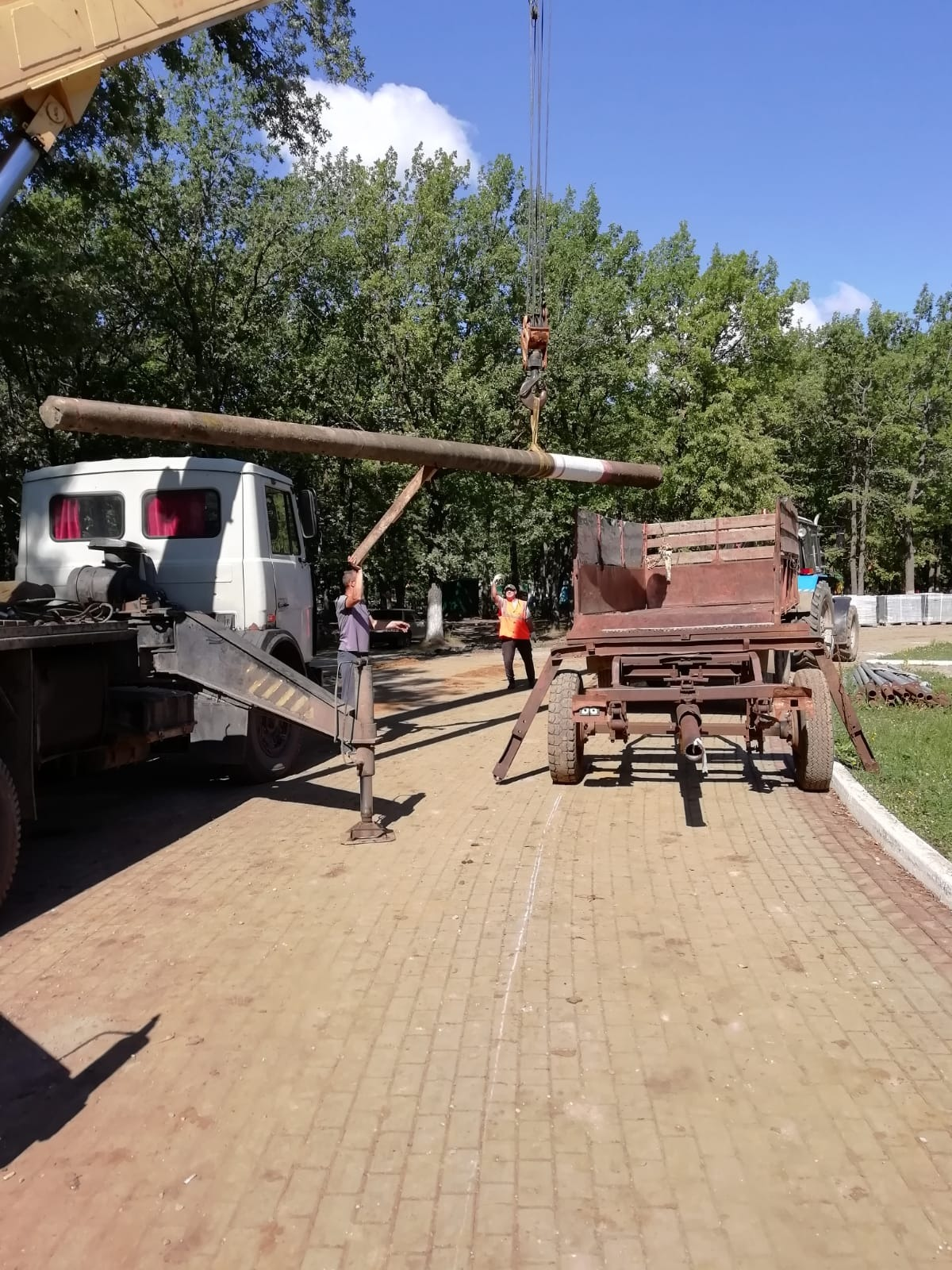 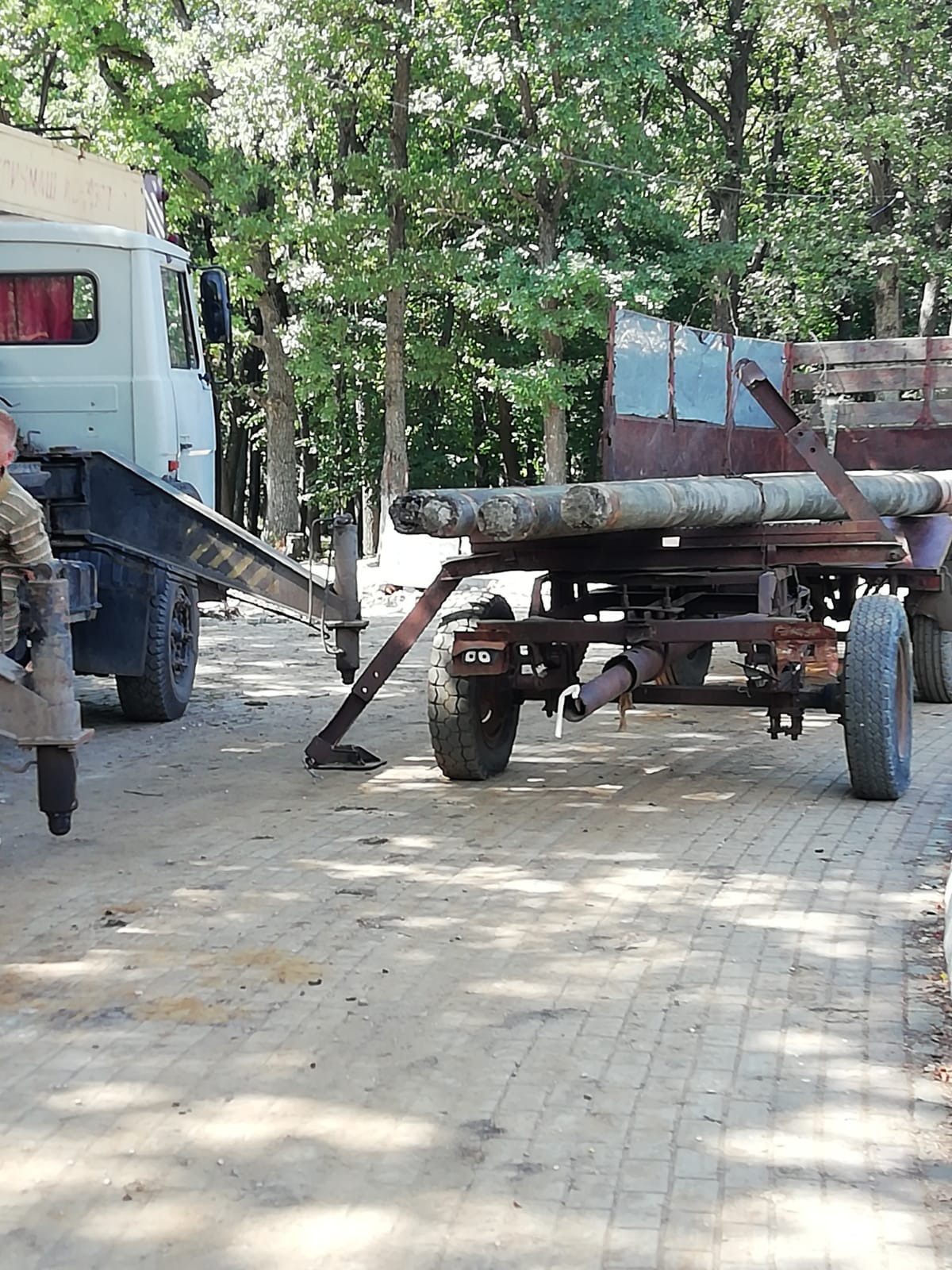 